１０年生（１～６課）復習２　下の　　　から、ばをえらんで、（　　　） にれて、文をしてください。　　をかえなければならないものあります。１．ナムさんは、今、おりがみを（　　　　　　　　　）人です。２．「トゥイ」は、何という（　　　　　　　　　）ですか。３．すいかを（　　　　　　　　　）ください。いっしょに食べましょう。４．Ａ：ゆきもり先生を（　　　　　　　　　）か。　　Ｂ：いいえ、（　　　　　　　　　）。５．きのう、友だちとフエの（　　　　　　　　　）りょうりを食べました。６．わたしの（　　　　　　　　　）は、中学校の先生です。７．Ａ：Ｂさんには、だれか（　　　　　　　　　）の友だちがいますか。　　Ｂ：はい。います。Ｃさんです。Ｃさんは、12年生ですが、とてもなかがいいです。りょうしん　　知る　　知る　　年上　　いみ　　おる　　切る　　めずらしいえを見て、「～なければなりません」をつかって、文をかんせいさせてください。１．　あした、りょこうへ　行きますから、　　　　　　　　　　　　　　　　　。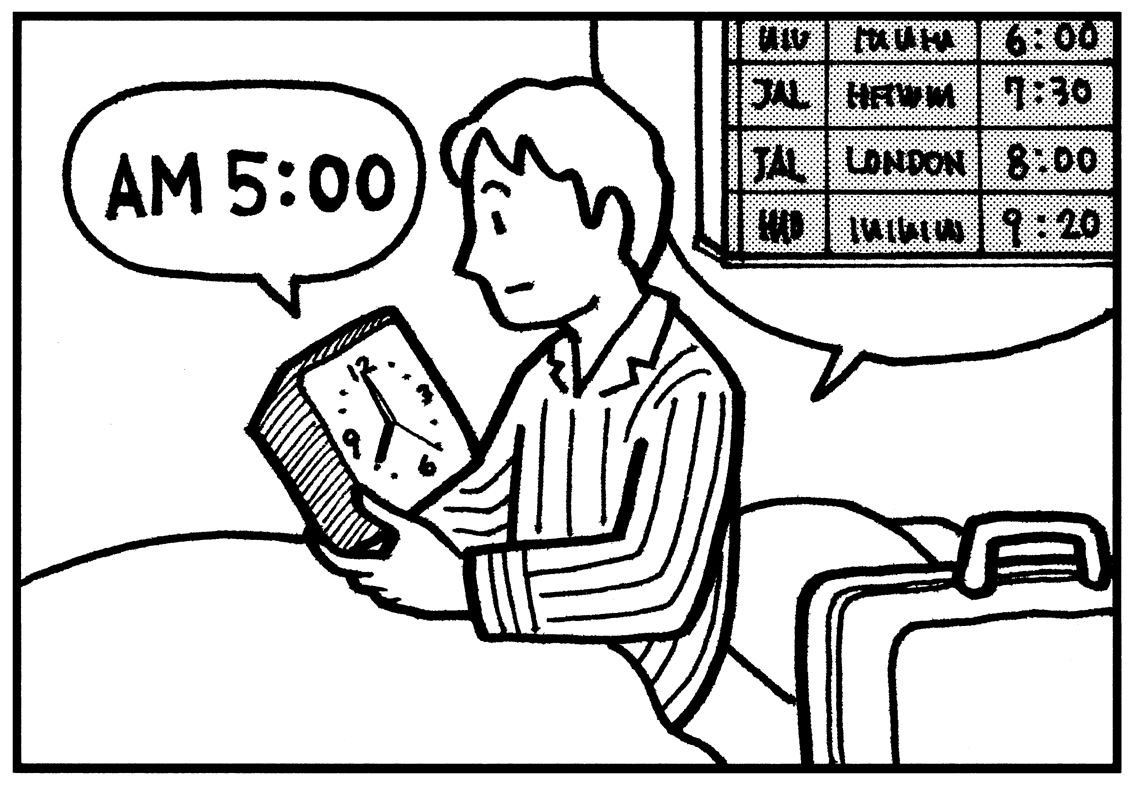 ２．　テストが　ありますから、　　　　　　　　　　　　　　　　　　　　。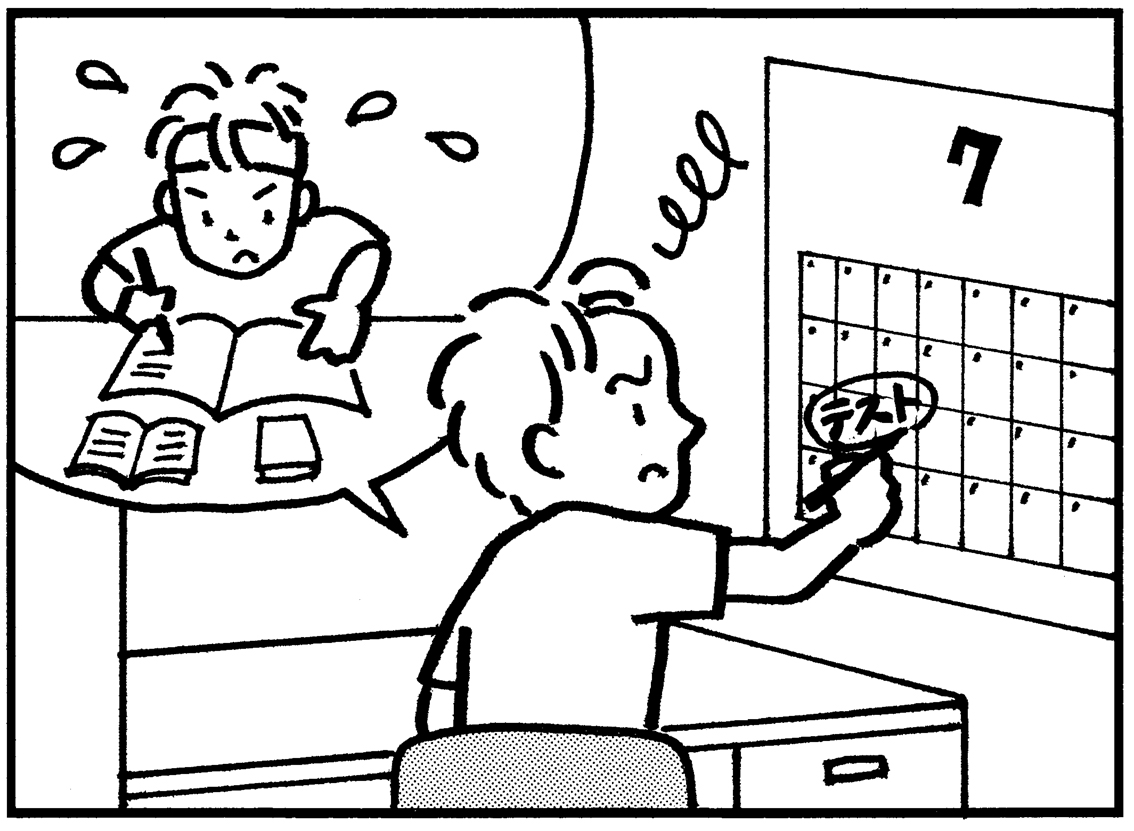 3.　びょう気ですから、　　　　　　　　　　　　　　　　　　　　　　　。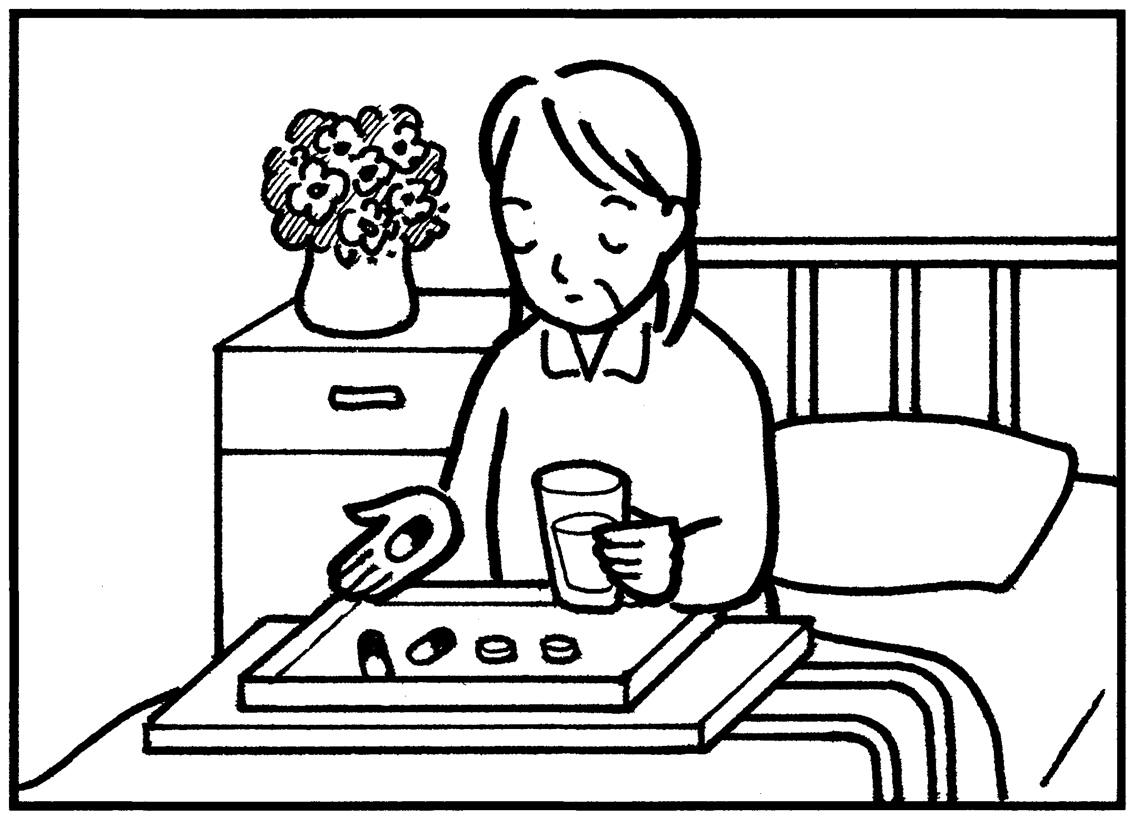 4.　子どものシャツは　きれいではありませんから、　　　　　　　　　　　。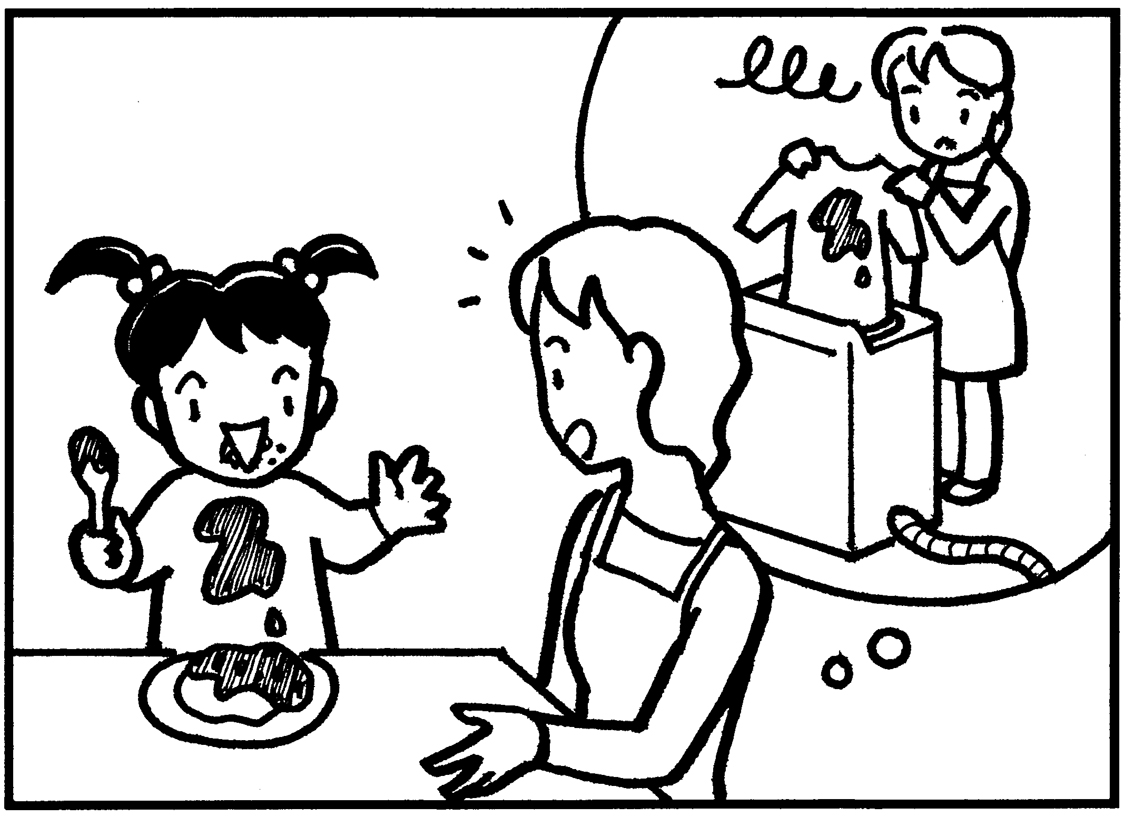 ③　えを見て、「～なくてもいいです」をつかって、文をかんせいさせてください。１．　    　　　　　　　　　　　　        　     　　　　　　。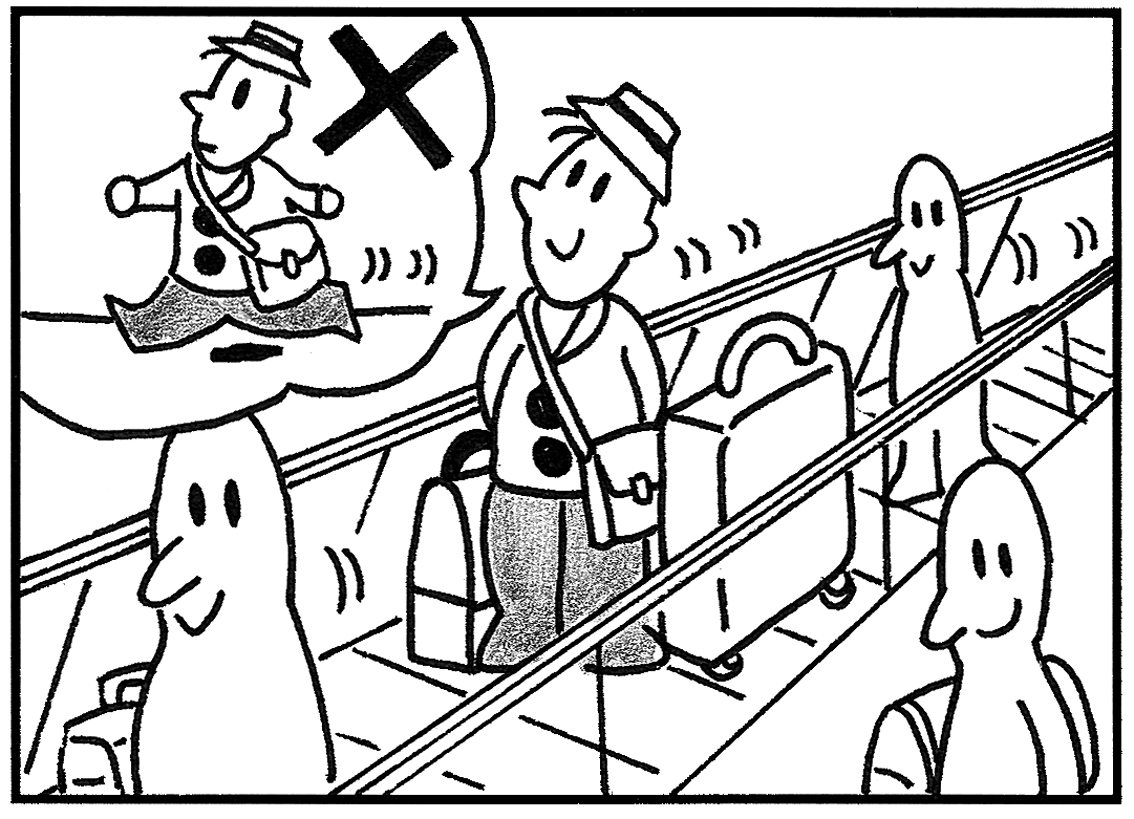 ２．      　　　　　　　　　　　　　　　　　　   　　　　　　。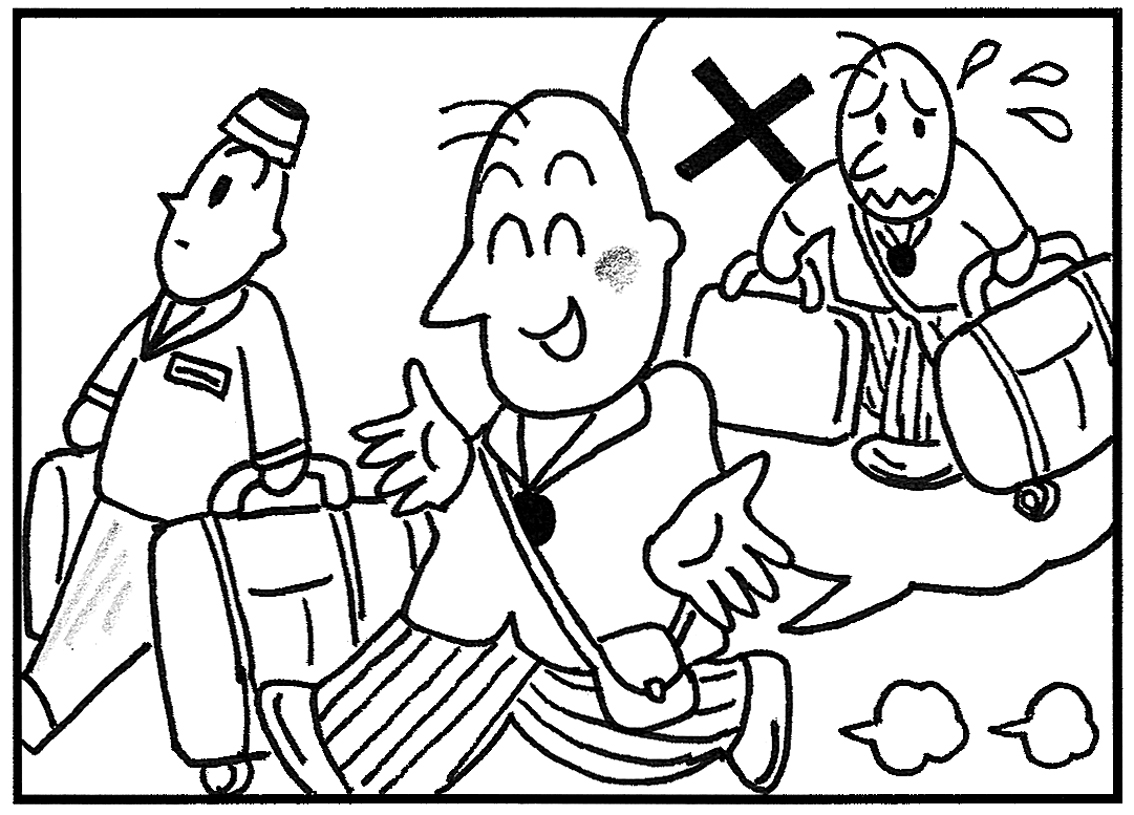 3.     　　　　　　　　　　　　　　　　　　　　　　　　　　　。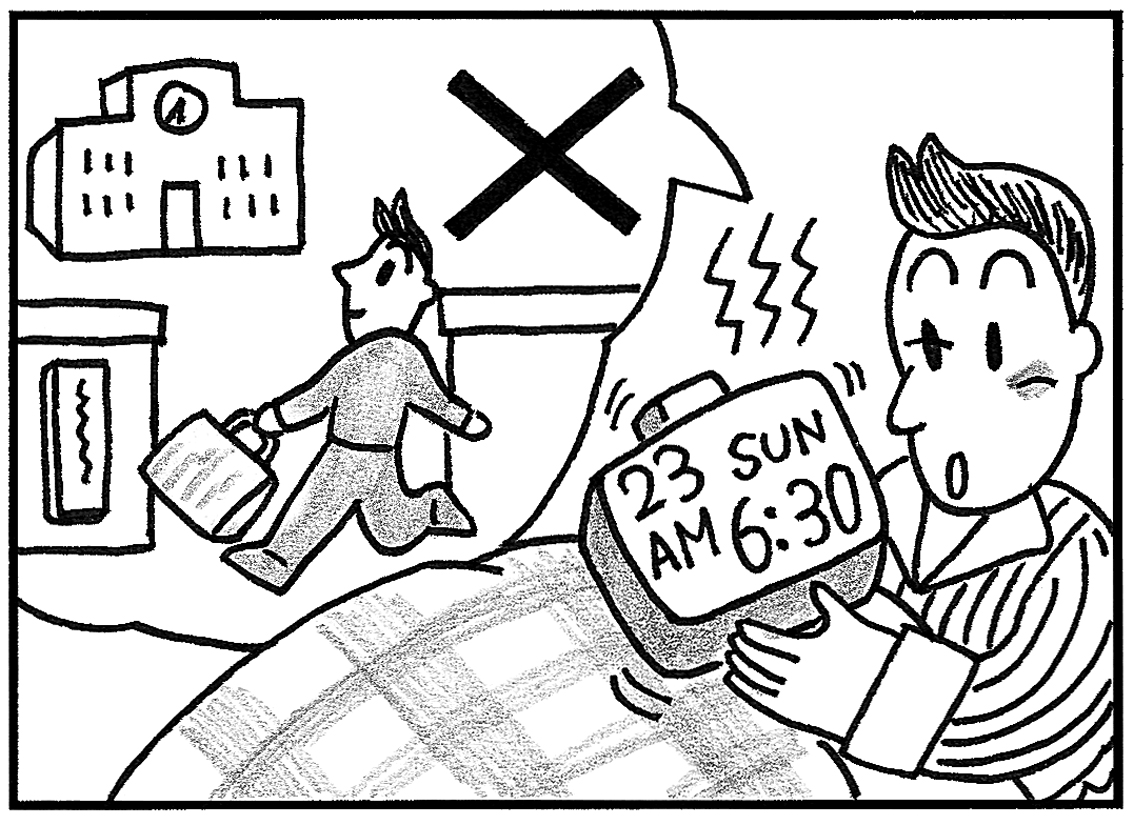 4.　   　　　　　　　　　　　　　　　　　　　　　　　　　　　。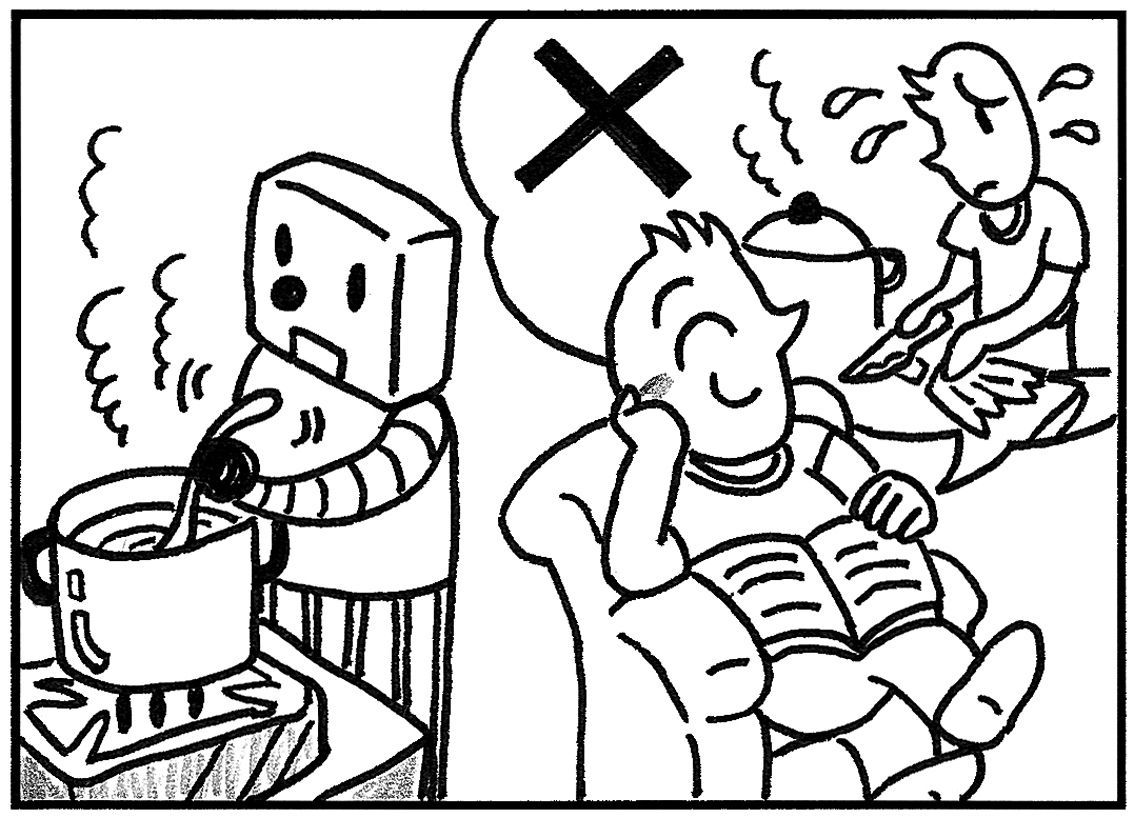 5.    　　　　　　　　　　　　　　　　　　　　　　　　　　　。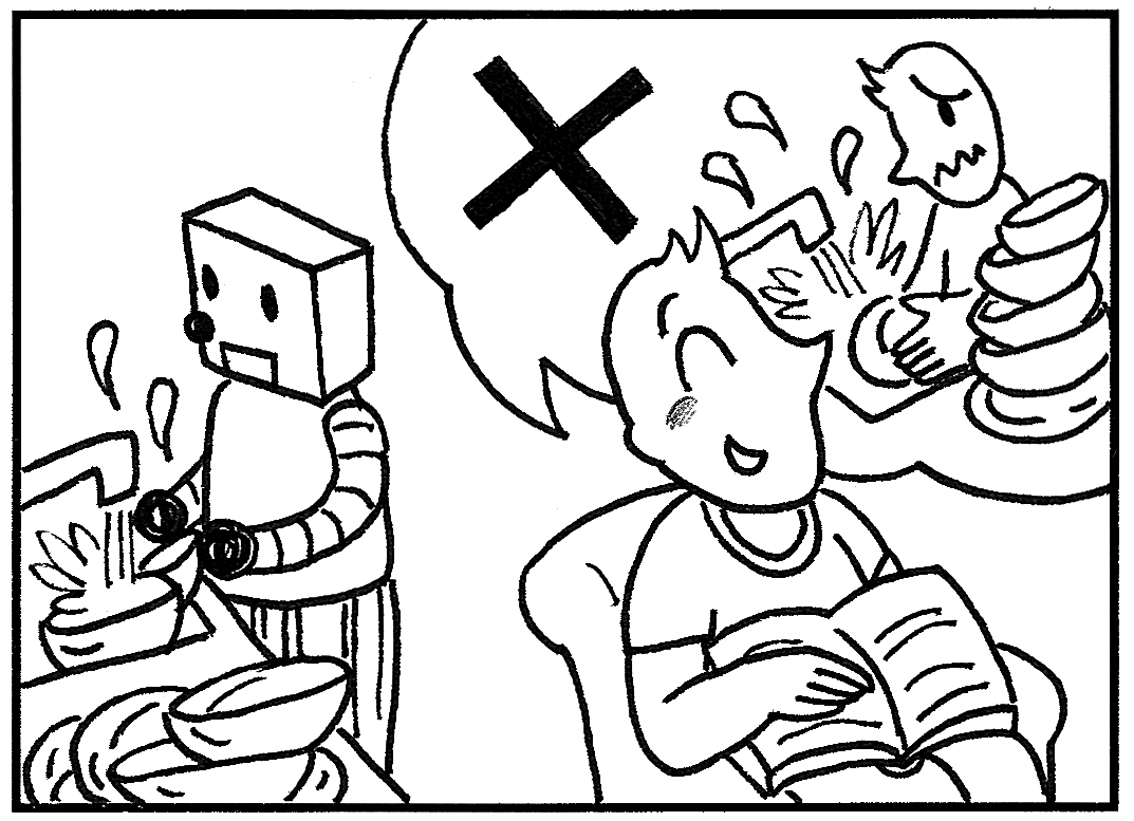 6.    　　　　　　　　　　　　　　　　　　　　　　　　　　　。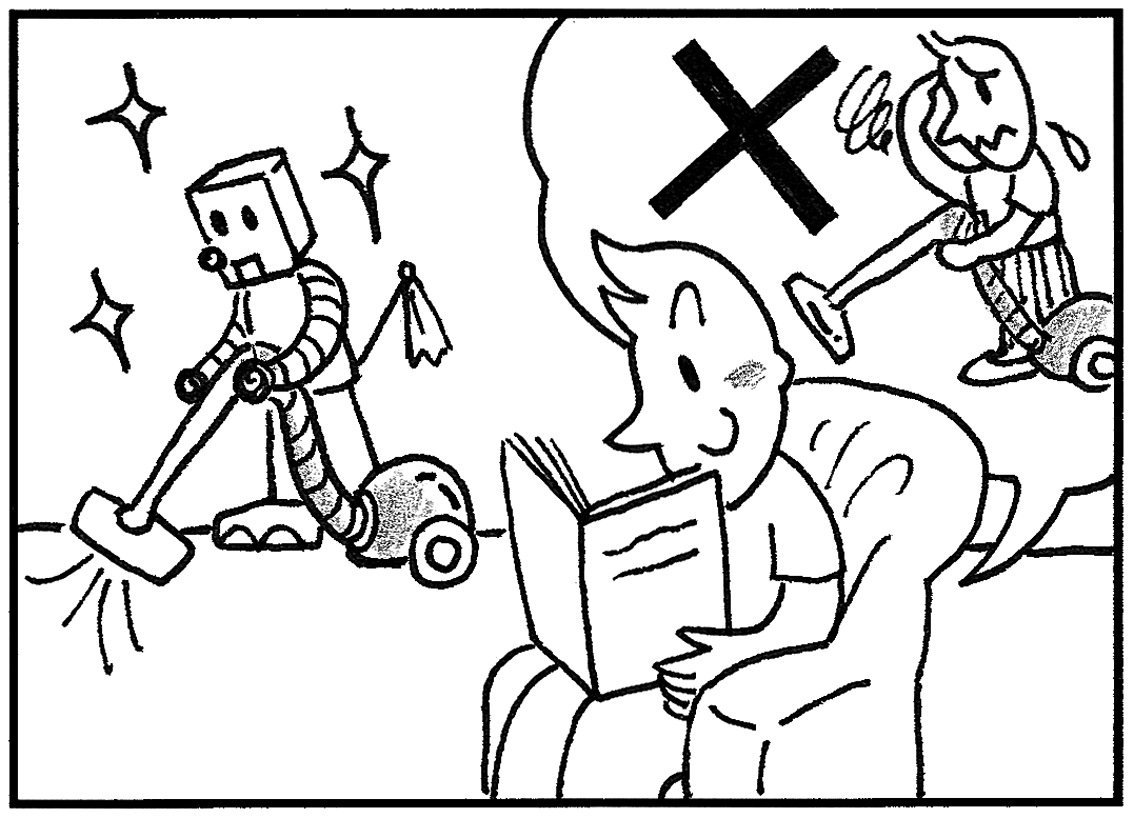 ４．えを見て、文をつくってください。「Vた後で、～」1.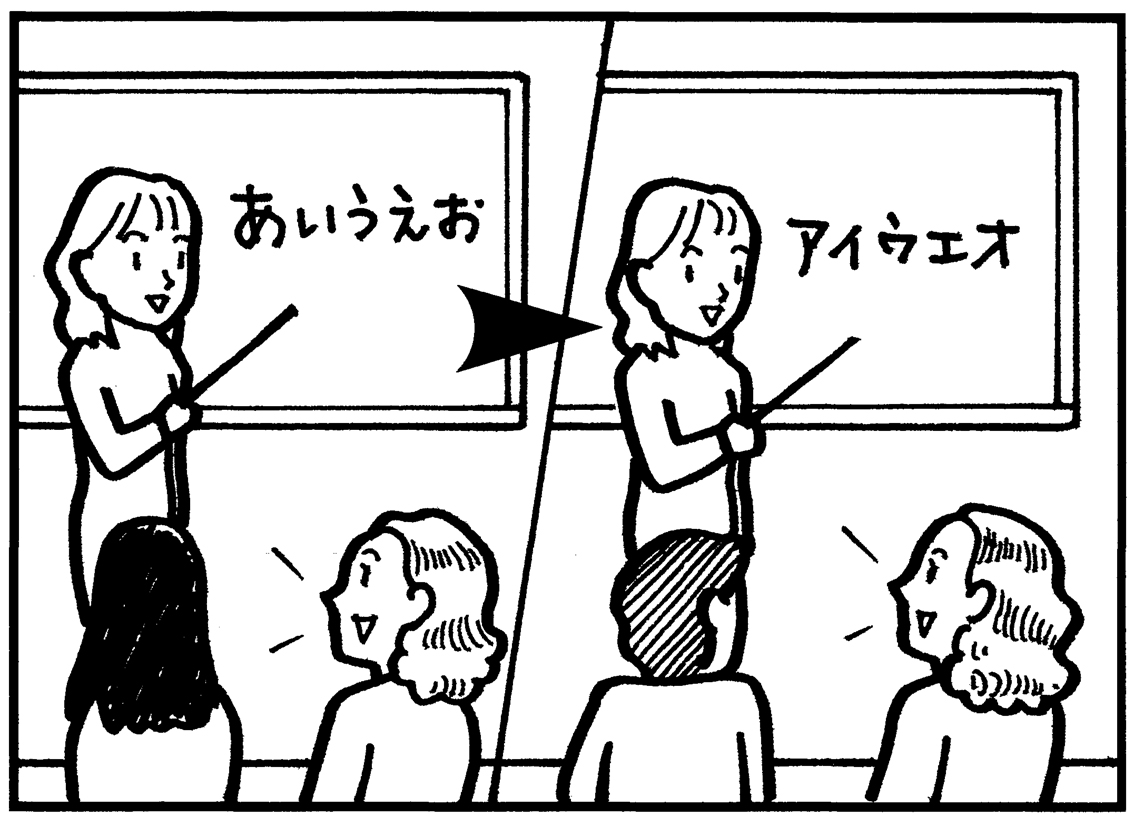 2.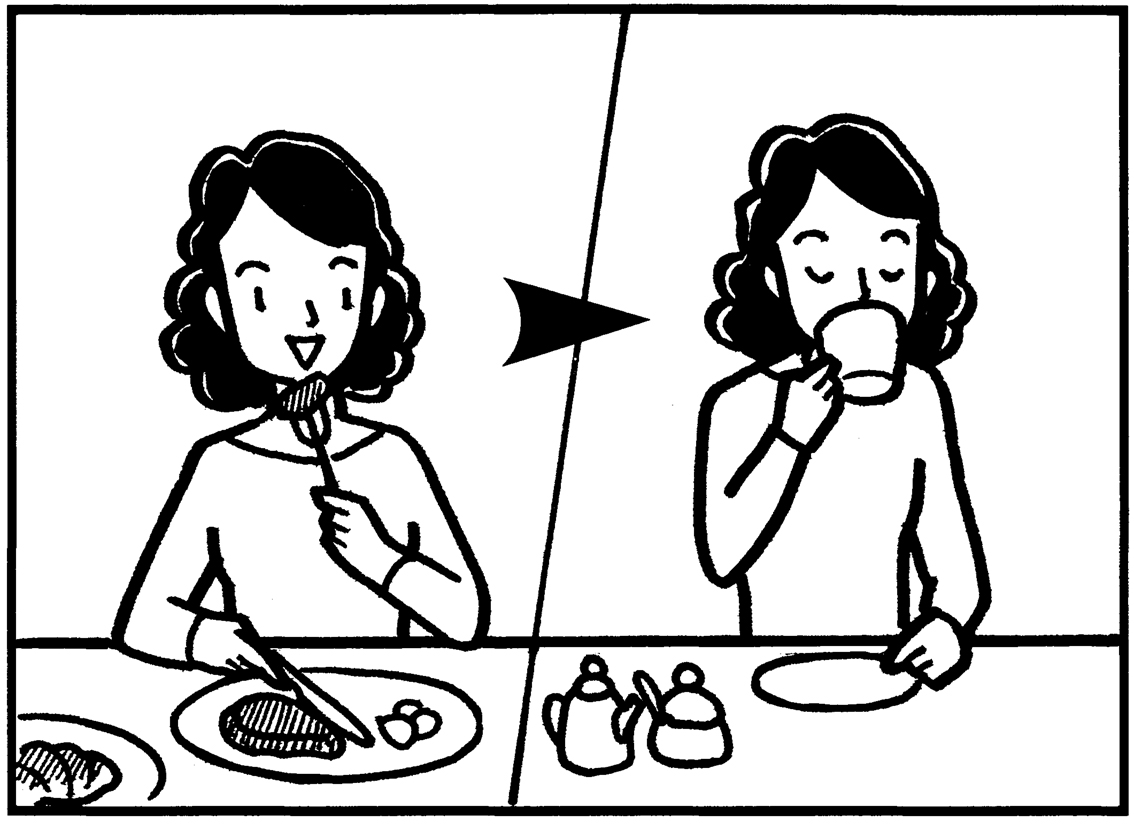 3.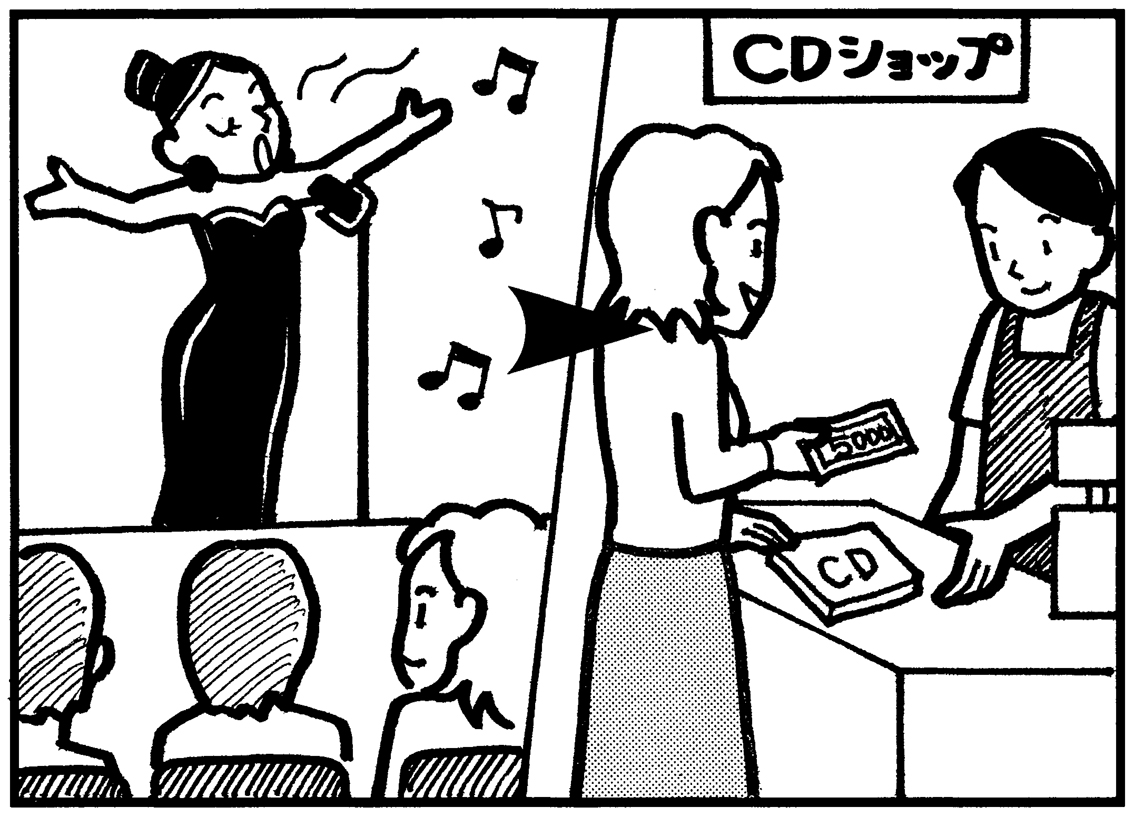 4.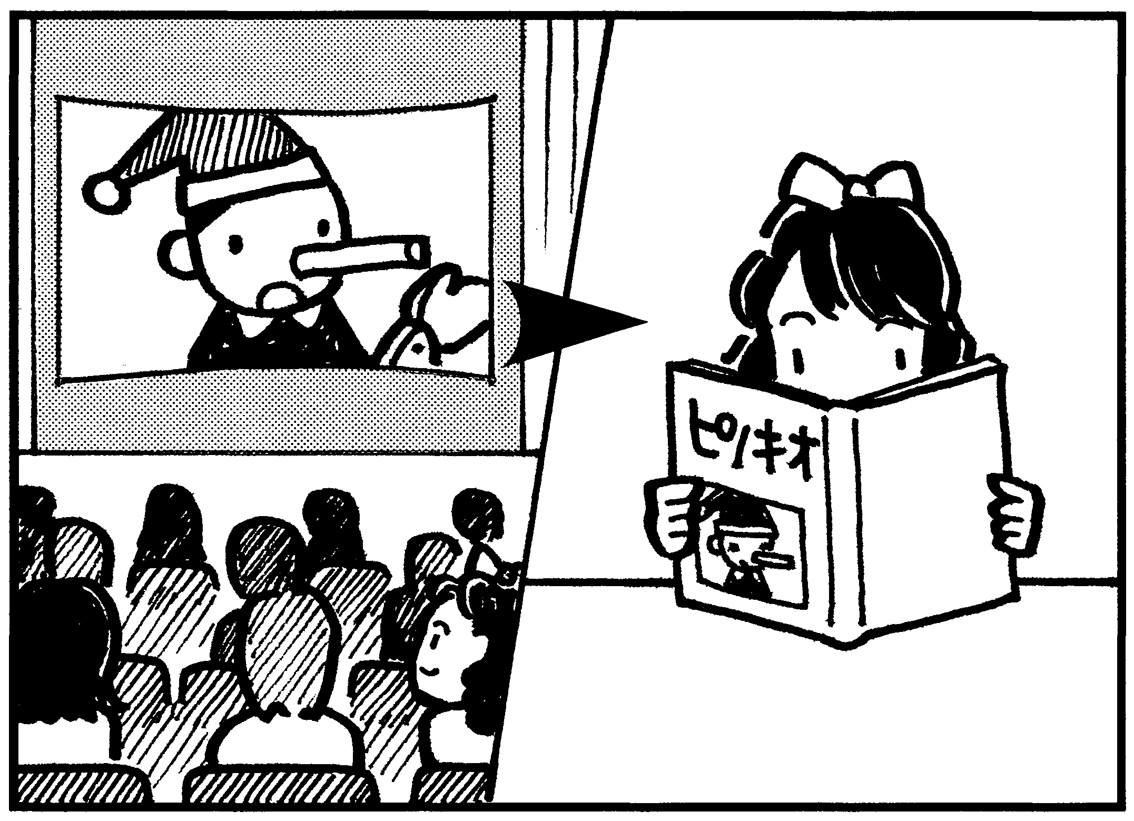 5.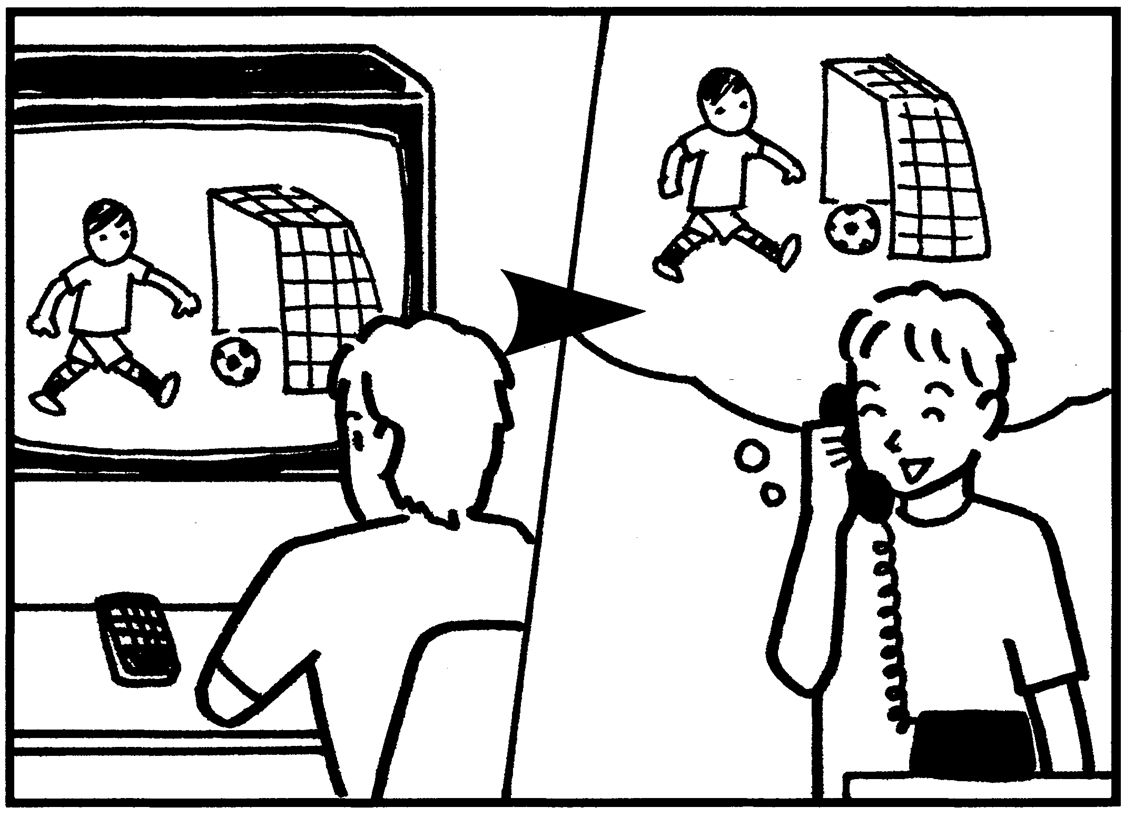 ５．「…前に」を使って、文をつくってください。１．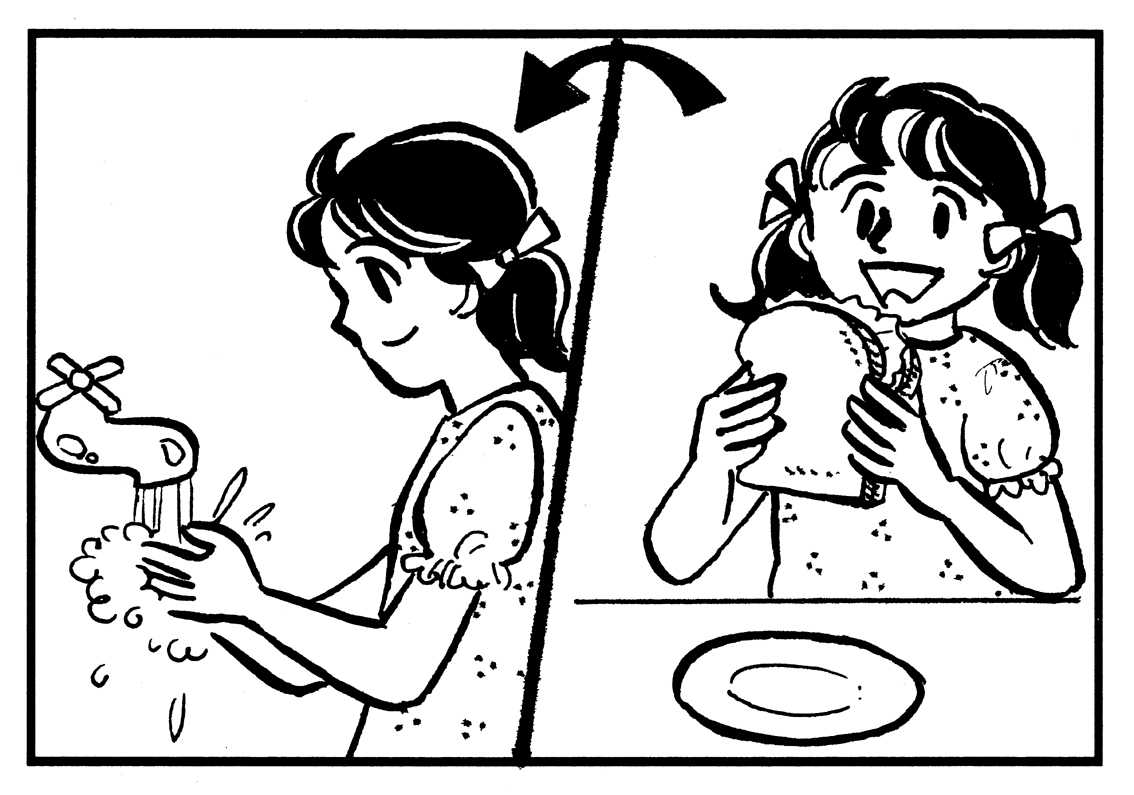 2.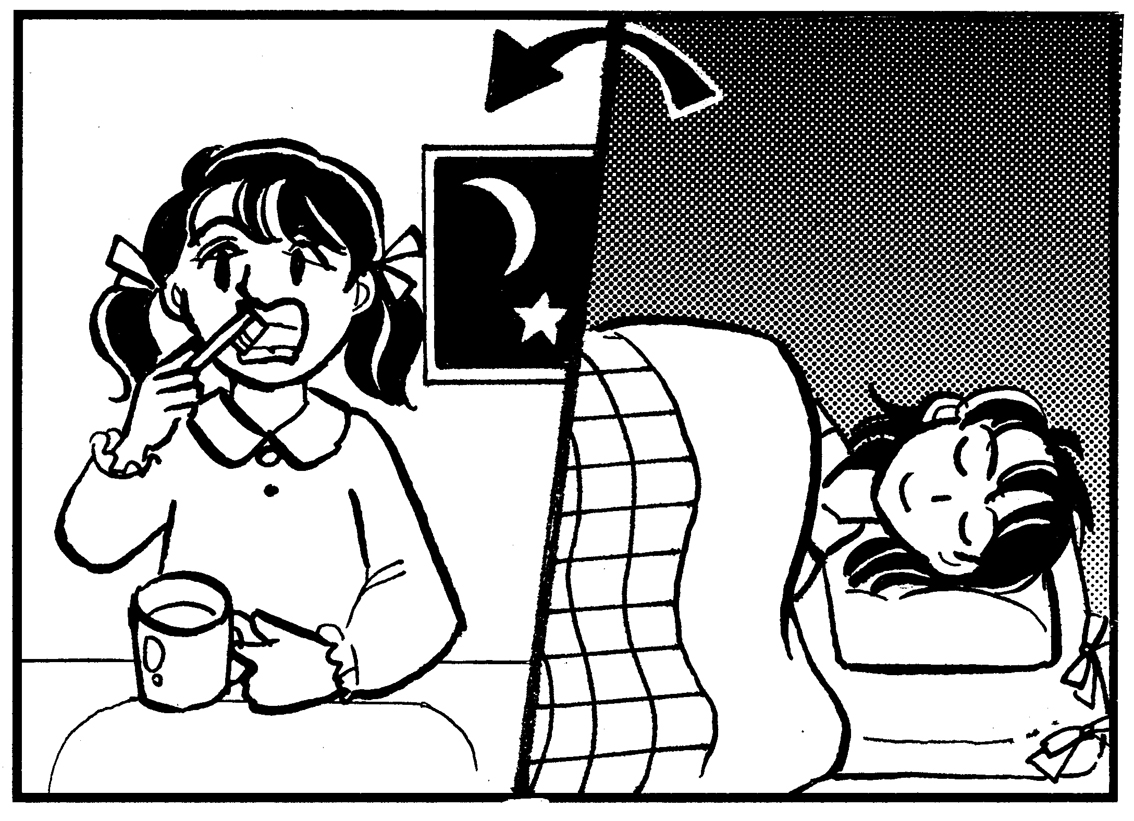 3.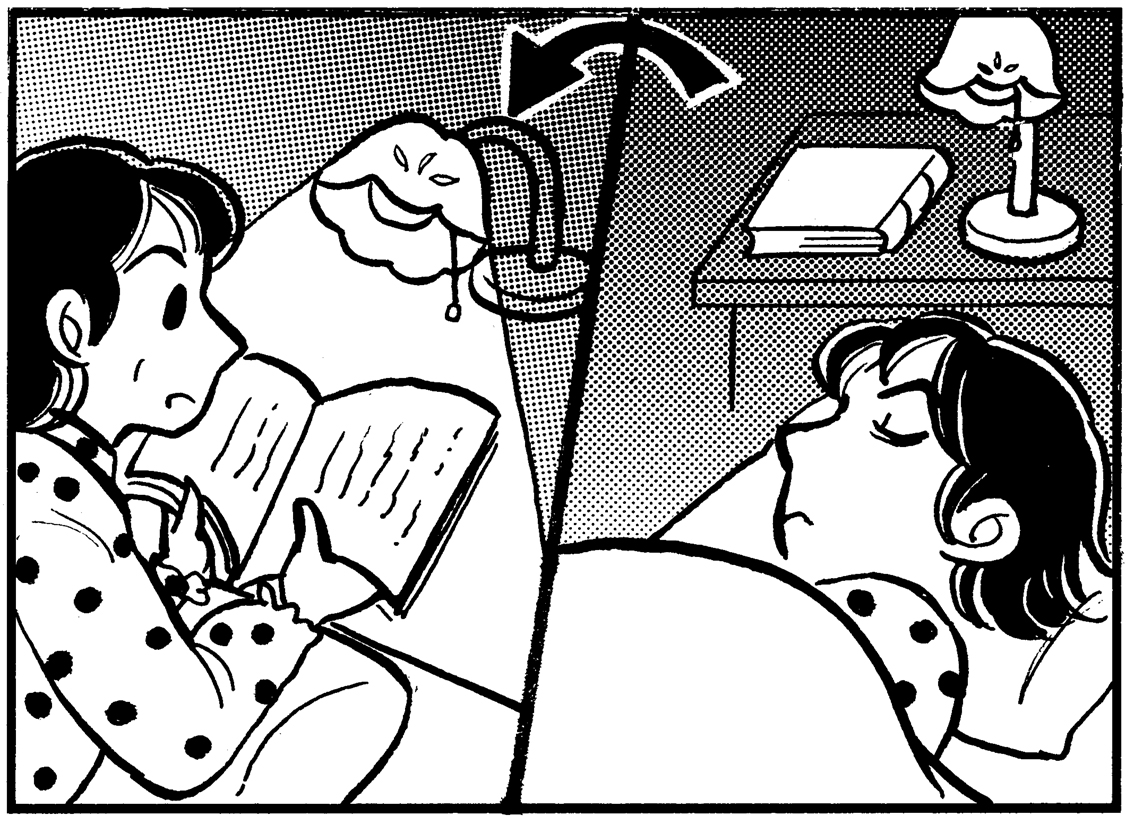 4.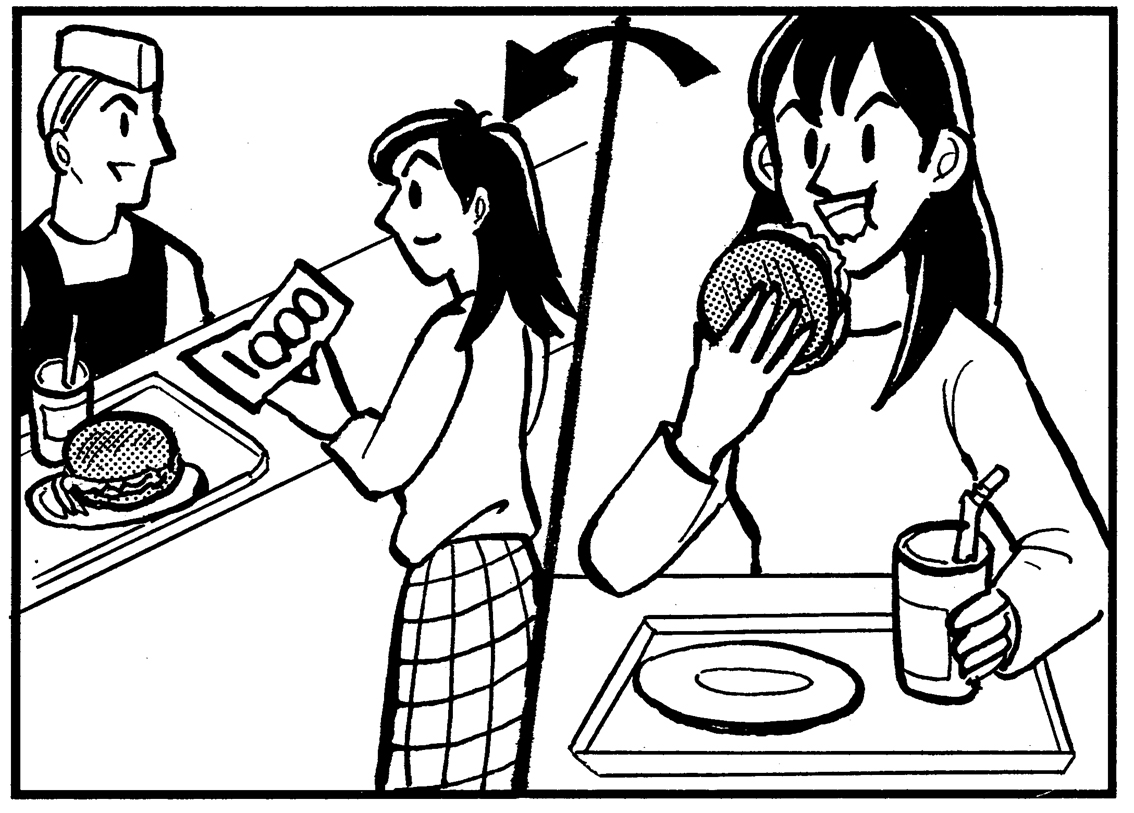 5.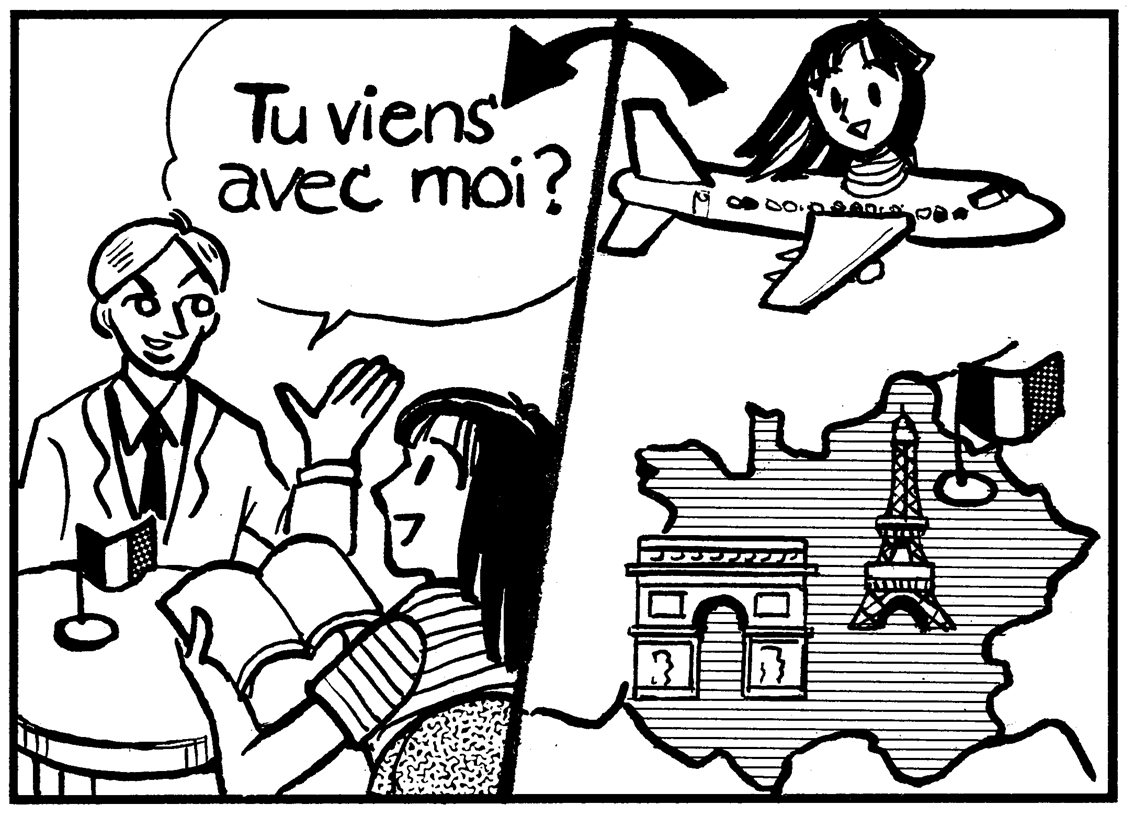 ６．つぎのえを見て、のようにをつくってください。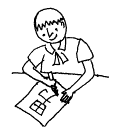 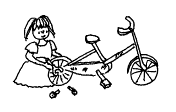 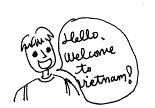 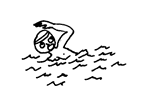 例　　　　　　　　１　　　　　　　　　２　　　　　　　　　　　　　　　　　　　　　　　　　　　　　　　　　　　３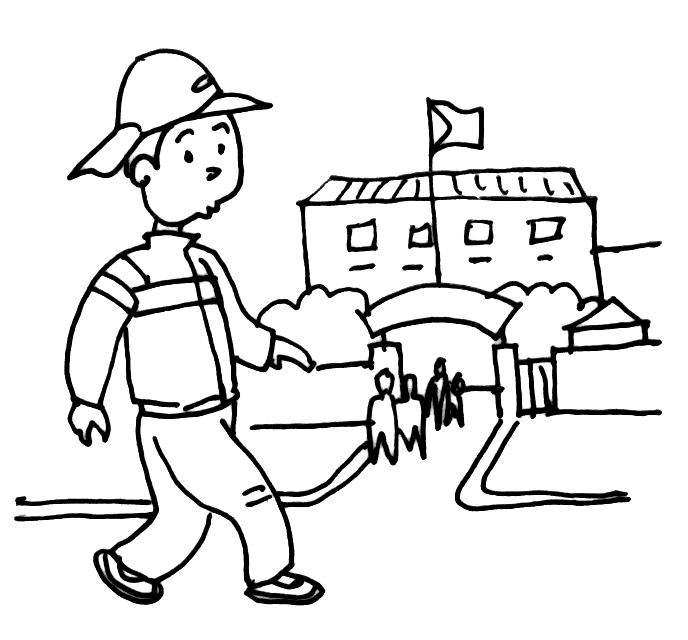 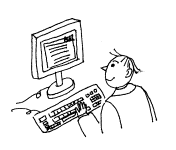 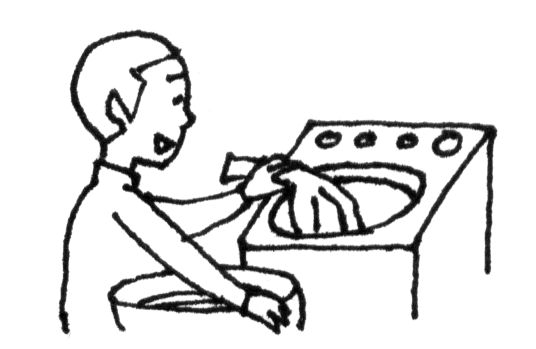 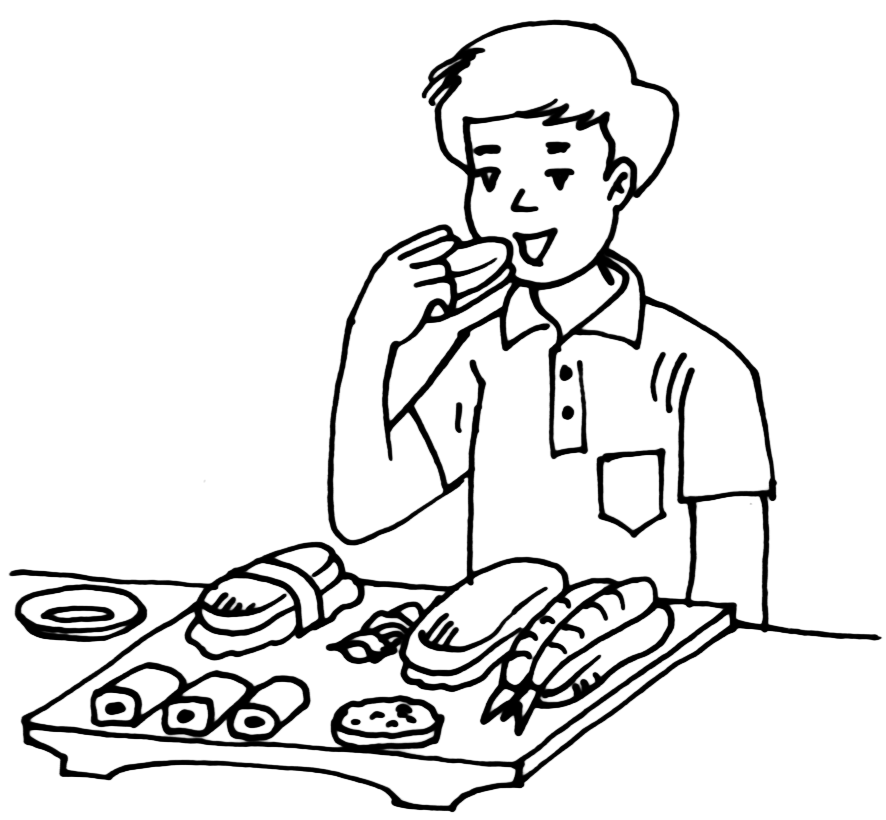 ４　　　　　　　　　５　　　　　　　　６　　　　　　　７例１．Ａ：　100メートルおよげますか。　　　例２．Ａ：　100メートルおよげますか。Ｂ：　はい、およげます。　　　　　　　　　　Ｂ：　いいえ、およげません。１．Ａ：		　　　　	      			。　　　　　　Ｂ：				　　　　		。２．Ａ：				　　　　		。　　　　　　Ｂ：				　　　　		。３．Ａ：				　　　　		。　　　　　　Ｂ：				　　　　		。４．Ａ：				　　　　		。　　　　　　Ｂ：				　　　　		。５．Ａ：				　　　　		。　　　　　　Ｂ：				　　　　		。６．Ａ：				　　　　		。　　　　　　Ｂ：				　　　　		。７．Ａ：				　　　　		。　　　　　  Ｂ：				　　　　		。７．下の　　　　の中からどうしをえらんで、「～　はじめます／はじめました」のにして、　　　　　に書いてください。　　3時ごろから雨が　ふりはじめました　　。まだ止みません。Ａ：あの本はもう読みましたか。Ｂ：きのう、　　　　　　　　　　。でも、まだ読みおわっていません。Ａ：毎日、何時ごろばんごはんを食べますか。Ｂ：いつも、6時ごろ　　　　　　　　　　　　。わたしは、中学1年生のときに日本語を　　　　　　　　　　　　　　　。　さい、わたしは、自分のしょうのことを　　　　　　　　　　　　　。Ａ：さい、マイさんは、べんきょうを　　　　　　　　　　　　　　ね。Ｂ：そうですね。もう、高校生ですから。わたしは、中学1年生のときから、5年間、日本語をべんきょうしています。さい、日本語がおもしろく　　　　　　　　　　　　。　　７．わたしとホアさんは、同じクラスです。わたしは、はじめは、ホアさんがあまり　　好きではありませんでした。でも、さいきん、ホアさんが好きに　　　　　　　　　　　　　　　　　　　　。8.　今まで、わたしはあまり外国の音楽を聞いたことがありませんでした。でも、さい、Jポップスを　　　　　　　　　　　　　。ちょっといいですよ。８．　　　　　に、てきとうなばを書いて、いみのとおるをつくってください。　今日は日よう日ですから、　お父さんはおそくおきた　　　　　　　でしょう。　　　　　　　　　　　　　　　　お父さんはおそくおきる　　　 　　　でしょう。今日は、かぜがありますから、　　　　　　　 　　　　　　　　　 　 でしょう。（日本で）今朝はとてもさむいですから、きっと　　　　　　　　　　　　　　　 でしょう。 (しゃで)8時（20:00）ですから、田中さんは、もう　 　　　　 　　　　　　でしょう。山下さんはかぜをひいていますから、　　　　　　　　　　　　　　　 でしょう。ハイさんは、あまいものがあまり好きではありませんから、　　　 　　　　 　　　　　　　　　　　　でしょう。ふる　える   なる   なる   読む   べんきょうする   聞く　食べる   がんばる